Поговорки и пословицы о здоровье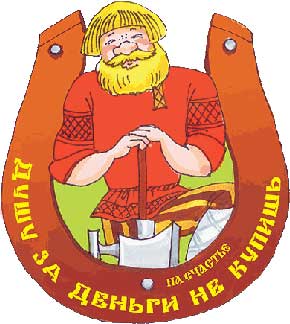 Пословица — малая форма устного народного поэтического творчества, облаченная в краткое, ритмизованное изречение, выражающее собой народную мудрость, обобщённую мысль, вывод, иносказание имеющее назидательный смысл.Поговорка — краткое образное выражение, метко определяющее и оценивающее то или иное жизненное явление. В основе поговорки лежат метафора, сравнение, гипербола, парадокс. В поговорках, как и в пословицах, ярко проявляется народная мудрость. Различие между ними заключается в том, что поговорка состоит из одной части, без противопоставления, тогда как пословица всегда представляет собой двухчастное выражение.ААптека не прибавит века.Аппетит от больного бежит, а к здоровому катится.Аптекам предаться - деньгами не жаться.Аптекари лечат, а хворые кричат. ББольной лечится, здоровый бесится (дурит с жиру). (русская пословица)Больной от могилы бежит, а здоровый в могилу спешит.Больной себе поможет – врач скорее вылечит.Больной, что ребенок.Больному в еде не верь.Больному все горько.Больному да дорожному закон не писан (о посте).Больному закон не лежит.Больному и золотая кровать не поможет.Больному и киселя в рот не вотрешь.Больному и мёд горек.Больному и мед не вкусен, а здоровый и камень ест.Больному помогает врач, а голодному – калач.Больному посты разрешаются.Больны раны на своих плечах.Болят зубы – так разбить губы, наточить крови да помазать брови.Болячка мала, да болезнь велика.Брюхо больного умнее лекарской головы.Будут целы кости – мясом обрастут.Будь здоров на сто годов, а что жил – не в зачет.Будь здоров на сто годов.Будь не красен, да здоров.Бывает, что и вошь кашляет.Были бы кости, а мясо нарастёт. Кость тело наживает.Было бы здоровье – остальное будет.Было бы здоровье, а дней впереди много.Быстрого и ловкого болезнь не догонит.Баня – мать наша: кости распаришь, все тело поправишь.Баня здоровит, разговор веселит.Без здоровья нет счастья. (украинская пословица)Без здоровья ничто человеку не мило. (украинская пословица)Береги платье снову, а здоровье смолоду.  (русская пословица)Беспричинная усталость – предвестник болезни.Береги одежду, пока нова, а здоровье, пока молод.  (украинская пословица)Береги честь смолоду, а здоровье под старость. (украинская пословица)Бог бы дал здоровье, а дни впереди.Бог дал жизнь, Бог даст и здоровье.Болезному сердцу горько и без перцу.Болезнь не нужно звать, сама придетБолезнь нас не спрашивает. (украинская пословица)Болезнь не пушит, а сушит. (украинская пословица)Болезнь не по лесу ходит, а по людям.Болезнь человека не красит. Болезнь и поросенка не красит.Болит серденько, да плакать стыдненько. (украинская пословица)Боль врача ищет. По ране и пластырь.Больна жена мужу не мила.Больно ранен – и головы не нашли.Больно, что мачехино чесанье.Больное место скорее ушибешь. (русская пословица)Больной – и сам не свой.Больной – лечись, а здоровый – болезни берегись.BВ баню ходят не воду пить, а тело мыть.В добром здоровье и хворать хорошо.В здоровом теле – здоровый дух. (украинская пословица)В стоячей воде всякая нечисть заводится.В три погибели согнуло.В холеру и лягушка не квакнет.В холеру ни мухи, ни ласточки.В чем душа держится.Веселому жить хочется, помирать не можется.Всякая болезнь к сердцу.Верь не болезни, а врачу.Весной корову за хвост подымай!Весь нездоров. Всем телом (корпусом) нездоров.Вечерние прогулки полезны, они удаляют от болезни.Вечером (с вечера) голову чесать – болеть станет.Взяло кота поперек живота. Скоробило вдоль и поперек.Воздействие давления зависит от материала: одни под давлением сжимаются, другие распрямляются.Время – лучший лекарь.Время все излечит.Встал, как встрепанный. Встал да пошел, как ни в чем не бывал.Всякая болезнь идет к сердцу.Всякую болячку к себе приложи.Высох, как лист, как спичка. Кости да кожа, одни ребра.Выспишься –помолодеешь.ГГде больно – тут рука, а где мило – тут глаза.Где больно – хвать, похвать; где мило – глядь, поглядь.Где гнев, там и вред.Где здоровье, там и красота.Где кашель, там и хворь.Где мило, там глядь да глядь; где больно, там хвать да хвать.Где много лекарей, там много и больных (и недугов).Где пиры да чаи, там и немочи.Где просто, там живут лет со сто.Гнилое порося и в петровки зябнет.Голова болит, заду легче.Главное – здоровье, а дела, как погода: то вёдро, то не настье.Глупого учить – что мертвого лечить.Гляди в ноги: ничего не найдёшь, так хоть нос не расшибёшь.Горшок брюха не испортит. Горшок лиха не попустит.Горшок на живот – все заживет.Горьким лечат, а сладким калечат.Грамота не болезнь – годы не уносит. (русская пословица)ДДай бог здоровья кнуту да хомуту, а лошадь довезет. (русская пословица)Дай боли волю – она в дугу сонет (русская пословица)Дай боли волю – уморит.Дай боли волю – умрешь раньше смерти.Двигайся больше – проживешь дольше.Деньги – медь, одежа – тлен, а здоровье – всего дороже.Деньги потерял – ничего не потерял, время потерял – много потерял, здоровье потерял – всё потерял.Держи голову в холоде, брюхо в голоде, а ноги в тепле – проживёшь сто лет на земле.До свадьбы заживет.До смерти все заживет.Доброе слово лечит, а злое калечит.Доброму человеку и чужая болезнь к сердцу.Добрый человек здоровее злого.Добрым быть – долго жить.Довеку далеко – все заживет.Дорогие лекарства помогают если не слабому, то лекарю. (украинская пословица)Других лечить беремся, а сами больны. (русская пословица)Дуплистое дерево скрипит, да стоит, а крепкое валится.Дурака учить – что горбатого лечить.Дух бодр, да плоть немощна.Дышать на ладан.ЕЕго и муха крылом убьет.Еле-еле душа в теле.Ешь, да не жирей – будешь здоровей.Ешь редьку – и ломтиху, и триху.Ешь хрен едуч и будешь живуч.Если хочешь быть здоров – закаляйся.Если бы не зубы и не губы – была бы душа на дубе.Есть болезнь – есть и лекарство.Если вам за пятьдесят, и вы только что проснулись, и у вас ничего не болит, значит, вы уже умерли. (Английская пословица)Есть здоровье  –  мы не ценим, а потерявши, плачем. (украинская пословица)Есть скоро – не быть здоровым.Ешь вполсыта, пей вполпьяна – проживёшь век дополна.Ешь чеснок и лук – не возьмет недугЖЖадность здоровью – недруг.Жди, когда черт умрет: он и хворать не думал.Желание вылечиться помогает лечению.Женские немочи догадки лечат.Жив – здоров, ни горелый, ни больной. На нем хоть воду вози.Живи с разумом, так и лекарей ненадобно.Животы – не нитки: надорвешь – не подвяжешь.ЗЗа неволю хода, когда ноги болят.За чужой щекой зуб не болит.Заболеть легко, вылечится – трудно.Заболит нос – высунуть на мороз, сам отвалится и здоров будет.Закрытую рану лечить трудно.Затхлый воздух и грязная вода для здоровья беда.Зачал за здоровье, а свел за упокой. (русская пословица)Замерз – так грейся, оброс – так брейся.Замерзших – больше чем зажаренных.Здоровому врач не надобен.Здоровому все здорово.Здоровому и нездоровое здорово, а нездоровому и здоровое нездорово.Здоровье – всему голова, всего дороже.  (украинская пословица)Здоровье на войне дороже вдвойне.Здоровье растеряешь — ничем не наверстаешь.Здоровье дороже богатства.Здоров – скачет, захворал – плачет.Здоров будешь, всё добудешь.Здоров буду – и денег добуду.Здоров на еду, да хил на работу.Здоров, как бык, да не знаю, как быть.Здоров, как бык, как боров. Силен, как лесник.Здоровое яблоко не падает с ветки.Здоровому и горе не в горе, и беда не в зарок.Здоровье всего дороже, да и деньги – тоже.Здоровый урока не боится. Здорового и призор не берет.Здоровье – первое богатство, а второе – счастливое супружество.Здоровье близко: ищи его в миске.Здоровье всего дороже, да и деньги – тоже.Здоровье выходит пудами, а входит – золотниками.Здоровье дороже золота. (русская пословица)Здоровье и счастье не живут друг без друга.Здоровье не купишь – его разум дарит.Здоровье приходит днями, а уходит часами.Здоровье сбережешь, от беды уйдешь. (русская пословица)Застарелую болезнь лечить трудно.Здоровьем болен.Здоровьем слаб, так и духом не герой.Здоровью цены нет.Здоровым быть — горе забыть.Зимой волка бойся, а летом – мухи.Зол и нравом горяч – не поможет и врач.ИИ одна корова, да есть здорова.И сахарная болезнь не сладкая.И собака знает, что травой лечатся.Играй, не отыгрывайся; лечись, не залечивайся!ККаждому своя болезнь тяжела.Какие мысли такие и сны.Кашель да чихота – не своя охота.Кость тело наживает.Краше в гроб кладут.Кто встал до дня, тот днем здоров.Кто жиреет, тот и болеет.Кто к здоровью относится беспечно, тот болеет вечно.Кто не боится холеры, того она боится.Кто не болел, тот здоровью цены не знает.Кто не курит, кто не пьет, тот здоровье бережет.  (украинская пословица)Каждому своя болезнь тяжела.Кашляй век: греха в том нет.Кашляй помалу, чтоб на год стало (чтоб на век стало).Кого схоронили, того и вылечили.Кожа – то елова, да сердце – то здорово.Кроме смерти от всего вылечишься.Кто гнев свой одолевает, крепок бывает. (русская пословица)Кто лечит, тот и увечит.Кто много лежит, у того бок болит.Кто хвори не поддается, тот здоровым остается.Курить – здоровью вредить.ЛЛегко ранили – и головы не нашли.Лежит – не может, а что болит – не скажет.Лекарь свой карман лечит.Лечит да в могилу мечет.Лихорадка – не матка: треплет, не жалеет.Лихорадка пуще мачехи оттреплет.Лук да баня – все правят.Лук от семи недуг.Лук семь недугов лечит, а чеснок семь недугов изводит.Лучше сорок раз – вспотеть, чем один – заиндеветь.Лучше терпеть голод, чем принимать вредную пишу.Любовь до гроба – дураки оба.Людям скромно, а нам на здоровье.ММеньше волнуйся — продлишь жизнь.Многих губит излишество пищи, а не ее недостаток.Мойся белее, будешь милее.Муж любит жену здоровую, а брат сестру богатую.ННа болячку не молись, а лечись.На живом все заживет.Нам – на здоровье, а тебе – на безголовье.Не берет его ни отвар, ни присыпка.Не то зелье, чтоб в землю, а то, чтоб жилось.Не тот болен, кто лежит, а тот, кто над болью сидит.Не больной привередлив – боль.На всякую болезнь зелье вырастает.На зубах мозоли натер.На леченой кобыле недолго наездишь.На леченом коне неделю ездить.Не ложись сытым, встанешь здоровым.Не всякая болезнь к смерти.Не всякий умирает, кто хворает.Не дает бог ни смерти, ни живота.На что корова – была бы жена здорова.Наешься луку, ступай в баню, натрись хреном, да запей квасом!Начавши лечиться, не нужно торопиться.Нездоровому все немило.Не вовремя старость, не к делу хворь.Не поддавайся, не ложись; а сляжешь – не встанешь.Не помер Данила, а болячка задавила.Не рад больной и золотой кровати.Нескладно, неладно, зато здорово.ООдни кости да кожа.Обреченная скотина – не животина.От здоровья не лечатся. (русская пословица)О больное место скорее стукнешься.От покрова до покрова кашлянул однова, да и говорит, что кашель.Одной ногой в могиле стоит.От пролежней не наворочаешься.От многословия болит голова, от обжорства – желудок.От пресыщения люди умирают скорее, чем от голода.Ожегся на воде, лечись на молоке: старого лечить – воду в решето лить.Ой, живот болит, не могу на свете жить.От лежанья да сиденья хвори прибавляются.От перееданья люди умирают чаще, чем от голода.От старости могила лечит.От умеренной еды  –  сила, от обильной  –  могила.ППар костей не ломит, вон души не гонит.Пока сердце не заболит, глаза не плачут.При частой горести придут и болести.Плохо тому хромать, у кого ноги болят.По здоровом сынке сердце ноет, по больном вдвое.Поддался одной боли да слёг, – и другую наживешь.Пока здоровье служит, человек не тужит. (украинская пословица)Подкошенная трава и в поле сохнет.Покуда свиньи не улягутся, угар в голове не пройдет.Полечат, авось даст бог и помрет.Посинел, как на льду посидел.Поспал, как в отпуску побывал.Пришла пора драться – некогда руки лечить.Псовая болезнь до поля, а женская до постели.РРана, нанесенная самому себе, плохо заживает. (немецкая пословица)Режим  –  залог здоровья.Ранить легче, чем лечить.Раньше смерти не умрешь.Ребенком хил, так взрослым гнил.Руби дерево здоровое, а гнилое и само свалится.Руду пустить, в гроб гвоздь вколотить.Румянами хворь не лечат.СС больной головы да на здоровую.  (русская пословица)С курами ложись, с петухами вставай.С поста не мрут, а от обжорства мрут.Сама болезнь скажет, чего хочет.Свою болячку чужим здоровьем не лечат.Своя болячка – велик желвак.Смех и сон лучшее лекарство.Сладко естся, так плохо спится.Сидеть да лежать, болезни поджидать.Силушка по жилушкам огнём бежит.Скрипучее дерево живуче.Сладко есть и пить, по врачам ходить.Смерть одна, да болезней тьма.Скромность в еде  –  профилактика болезней.ТТа душа не жива, что по лекарям пошла.Так здоров, что если сучок в кулаке сожмет, так вода пойдет.Так здоров, что можно в землю вбить.Табак и камень сушит.Тем же салом да по тем же ранам.Тот здоровья не знает, кто болен не бывает. (русская пословица)Тому не надобно ложиться, кто хочет от болезни освободиться.Точно молотками на наковальне сколочен.Тяжело болеть, а еще тяжелее над хворым сидеть.Тяжело болеть, тяжелее того над болью сидеть.Ты мне не здорово, а я тебе не челомУУ больного здоровья не спрашивают.У кого болит, тот и кричит.У кого болят кости, тот не думает в гости.У кого не болит, у того и не свербит.У кого что болит, тот о том и говорит.Увечье – не бесчестье.У всякой лекарки свои припарки. Усопшему мир, а лекарю пир.Ум да здоровье дороже всего.ХХвораю – ем по караваю, не могу – ем по пирогу.Хлеб да крупы на здоровье лупи.Холода не бойся, сам по пояс мойся.Хорошее лекарство никогда не сбывает сладким.Хороший (добрый) повар стоит доктора.Хоть веселы хоромы, да не очень здоровы.Хоть телом не видна, да здоровьем крепка.Хотя бы изба елова, да сердце здорово.Хотя не скоро, да здорово.Хрен да редька, лук да капуста лихого не допустят.ЧЧасть, которую невозможно исцелить, лучше ее отрубить.Человек стареет, болезнь молодеет.Чем лучше пищу разжуешь, тем больше проживешь.Человека лень не кормит, а здоровье только портит.Чем больше пожуёшь, тем дольше проживёшь.Чем меньше сон, тем слаще он.Чем ушибся, тем и лечись.Чистая вода – для хвори беда.Что у кого болит, тот о том и говорит. (Русская народная пословица)Чистота – залог здоровья.Чистота – половина здоровья.Что в рот пролезло, то и полезно.Что русскому здорово, то немцу смерть.Что скоро, то хворо.Чужая болячка в боку не сидит.Чужие немощи не исцелят.ШШерсть в войлоке хоть козловая - спи на нем на здоровье.Шуба елова, да к сердцу здорова.ЯЯ глупый, но здоровыйИкота к вёдру, а ломота к ненастью.Иноходец в пути не товарищ, а больной в избе не сосед.Истома хуже смерти.И хорошая аптека убавит века.Не спрашивай здоровья, гляди в лицо.Не дал бог здоровья – не даст и лекарь.Не бойся дороги, были б кони здоровы.Не больной привередлив – боль.Не дай бог лечиться да судиться.Не играй шапкой: голова болеть будет.Не каждый больной, кто стонет. (русская пословица)Не лечиться худо, а лечиться еще хуже.Не по лесу болезнь ходит, а по людям.Не спрашивай у больного здоровья.Не спеши умирать, еще належишься.Не то зелье, чтоб в землю, а то, чтоб жилось.Не столько смертей на свете, сколько болестей.Недосыпаешь  – здоровье теряешь.Нездоровому все немило.Ничего не болит, а все стонет.Ни вздохнуть, ни охнуть.Нельзя исцелить, так можно отрубить.Нет столько смертей на свете, сколько болезней.Ни живота, ни смерти.Неможется – к смерти, а можется – к могиле.Нищий болезней ищет, а к богатому они сами идут.Ногти распухли, на зубах мозоли натёр.У кого пропало, у того б в горле торчало, а кто украл, тому бы на здоровье.Ум да здоровье всего дороже.Умеренность – мать здоровья. (русская пословица)Упал – то больно, да встал здорово.Упрямого вылечит дубина, а горбатого могила.Утро встречай зарядкой, вечер провожай прогулкой.Уходила, умучила, согнула да скрючила.